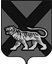 ТЕРРИТОРИАЛЬНАЯ ИЗБИРАТЕЛЬНАЯ КОМИССИЯ ГОРОДА ЛЕСОЗАВОДСКАРЕШЕНИЕВ связи с переменой фамилии члена участковой избирательной комиссии избирательного участка №1602 с правом решающего голоса Ходько Екатерины Павловны на основании копии свидетельства о заключении брака, копии паспорта Широковой Екатерины Павловны, переменой фамилии члена участковой избирательной комиссии избирательного участка №1613 с правом решающего голоса Лепченковой Олеси Владимировны на основании копии свидетельства о заключении брака, копии паспорта Бронниковой Олеси Владимировны, руководствуясь статьей 26 Федерального закона «Об основных гарантиях избирательных прав и права на участие в референдуме граждан Российской Федерации», статьей 27 Избирательного кодекса Приморского края территориальная избирательная комиссия города Лесозаводска  РЕШИЛА:        1. Внести изменения в решение территориальной избирательной комиссии города Лесозаводска от 28 марта 2013 года № 271/68 «О формировании участковых комиссий избирательных участков с № 1601 по №1637», заменив фамилию «Ходько» на «Широкова», заменив фамилию «Лепченкова» на «Бронникова».    2. Направить настоящее решение в участковые избирательные комиссии избирательных участков №1602, №1613.3. Направить настоящее решение в Избирательную комиссию Приморского края.4. Опубликовать настоящее решение в газете «Любимый город на берегах Уссури».Председатель комиссии                                                 Ю.В. Мамаевская                                     Секретарь комиссии                                                       Е.А. Святенко06.09.2017 г.г. Лесозаводск№ 252/46О внесении изменений в решение территориальной избирательной комиссии города Лесозаводска от 28.03.2013 года №278/61 «О формировании участковых комиссий избирательных участков с № 1601 по № 1637»